Как помочь школьнику с трудностями в обученииКаждый ребёнок  –  это планета! Управлять этой планетой родителю необыкновенно интересно, но не всегда просто.   Часто  взрослые, которых  волнуют  проблемы здоровья  и гармоничного  развития  детей,  задают разным специалистам (дефектологам, психологам, логопедам и учителям)  такие вопросы: - Почему современные дети ДРУГИЕ, не такие, какими были мы в их возрасте? - Что делать, если ребенок плохо запоминает, невнимателен, вспыльчив, несамостоятелен? - Как воспитывать гиперактивного ребёнка? - Можно ли справиться с патологической безграмотностью? - Как помочь ребенку стать успешным? Вот мнение кандидата психологических наук, профессора кафедры клинической психологии и психотерапии МГППУ А.А. Семенович:  «Последствия ядерных испытаний, появление новых средств связи, информационных технологий, применение искусственных заменителей пищи, гормональных добавок, консервантов, лекарственных препаратов, изменение электромагнитного поля Земли и изменение экологических факторов привели к запуску иных ритмов, новой биохимической, гормональной, вегетативной организации.  Дети, рождённые с помощью кесарева сечения, рождённые в воду, со стимуляцией родов, отличаются от детей, прошедших родовой канал естественным путём (попавших из состояния невесомости в состояние гравитации).Раньше бабушки читали внукам сказки, а теперь внуки сидят за компьютерами.  Раньше лазали по деревьям, играли в «вышибалы», прыгали через верёвочку, а теперь даже не умеют завязывать шнурки. 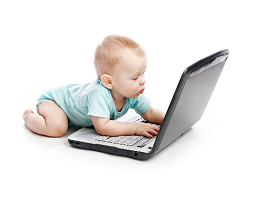 Современный ребёнок и ребёнок, рождённый до 90-х годов,  -  это два разных человека, каждый из которых говорит на своём языке тела и на своём языке мозга». Сложно не согласиться с мнением известного психолога.Развитие нынешнего ребёнка сейчас проходит совсем иные этапы, чем 20 лет назад, хотя онтогенез (индивидуальное развитие ребенка) не может изменяться с той же скоростью, что и цифровой мир. Вот и появляются и проявляются со временем многочисленные нарушения у детей. Вовремя выявленные, эти нарушения успешно корректируются. Предлагаем вам небольшой опросник.Уважаемые родители!Спросите себя, относится ли к Вашему ребёнку одна или несколько из перечисленных фраз-определений:-  наблюдается/наблюдался  у  врача-невролога  и/или получил родовую травму;  - родился с помощью кесарева сечения;  - имеет повышенный или пониженный мышечный тонус или какую-либо иную неврологическую симптоматику;  - мало ползал или не ползал совсем;  - имел травмы головы; - получал общий наркоз;  -  часто  болеет,  соматически ослаблен,  имеет хронические заболевания; - пишет, рисует левой рукой; - медлителен или излишне активен;  -  в  движениях  выглядит  неловким,  неуклюжим, угловатым: всё задевает, роняет, разбивает; -  демонстрирует  частую  смену  настроения, неустойчивый эмоциональный фон; -  получает  нарекания  по  поводу  поведения  в  школьном коллективе и дома; - не слышит, что Вы ему говорите, приходится повторять много раз; - не может организовать свою деятельность; -  демонстрирует  низкую  успеваемость или резкие скачки от «пятёрки» до «единицы» в короткий период времени; - имеет проблемы в речевом развитии. Обратите внимание на «особые приметы» проблем в тетрадях  («глупые» ошибки, как называют их родители и сами дети). Русский язык:  -  отсутствие пробелов между словами и предложениями; -  пренебрежение границами полей тетради и правилами переноса; - буквы «б», «в», «э», «з» перевернуты в другую сторону; - повторение одной и той же буквы («пироП» вместо «пирог»);  - замена букв б-д, ж-х, и-у, т-п («колоДок» вместо «колобок»,  «ноХ» вместо «нож», «клУмат» вместо климат», «Пигр» вместо «тигр»); -  ошибки в ударных слогах («учЕтель» вместо «учитель»); -  пропуск букв, недописывание слов и букв, перестановка слогов («гамазин» вместо «магазин»); -  забывание  начертания  редко встречающихся букв («ъ» и «э»); - нечитаемый почерк, слишком мелкое или слишком крупное написание, резкое колебание почерка (от мелкого к крупному).Вот примеры трудностей письма у школьников.  В первой тетради мы видим пропуски букв, слогов, слияние двух слов в одно.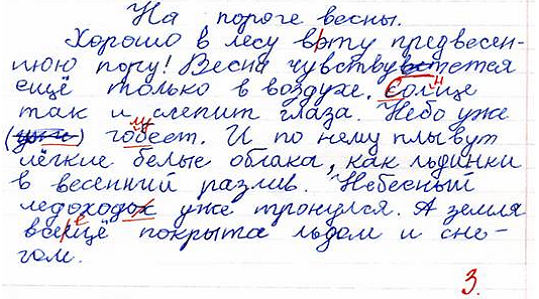 Во второй тетради  отчётливо видны  зрительно-пространственные  нарушения: отсутствие запятых между словами, «скачущие» строчки. 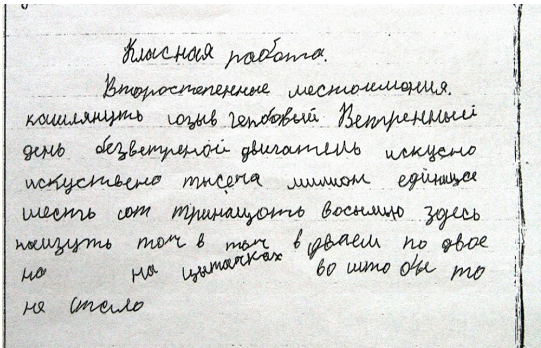 Чтение:  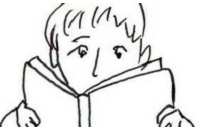 -  замедлен процесс восприятия букв, складывания слогов, чтения слов; - низкая скорость чтения; - трудности в понимании текста и при пересказе; -  ребёнок двигает ногами, языком, когда читает, пишет, рисует. Математика: - зеркальное написание цифр «4», «3», «5»;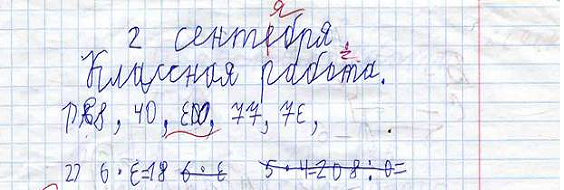 - перестановка цифр при записи чисел второго десятка, зеркально написанный ответ, например: 7+5=12, а записано 7+5=21; -  трудности с решением примеров в столбик из-за неумения правильно подписать цифры; - устойчивые трудности в понимании условий задач;-  несформированность порядкового счета и неправильный выбор направления при счете; - трудности усвоения состава числа и его использования при счёте; -  трудности соотнесения знаков «+» и «-» с направлением при выполнении вычислений; -  трудности выполнения сложения и вычитания при переходе через десяток; - трудности запоминания таблицы умножения. Что делать, если  перечисленные проблемы есть у Вашего сына или дочери? 1.  Понять: ребёнок не виноват. 2.  Верить: ребёнку можно помочь. 3. Проконсультироваться со школьным дефектологом. Организовать коррекционно-развивающее занятие самостоятельно, следуя рекомендациям.